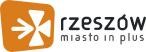 Miejski Rzecznik Konsumentów w Rzeszowie Formularz wniosku (o udzielenie porady prawnej z zakresu praw konsumenta) Imię i nazwisko konsumenta oraz dokładny adres: Nazwa przedsiębiorcy, którego sprawa dotyczy: Nazwa przedsiębiorcy, którego sprawa dotyczy: Nazwa przedsiębiorcy, którego sprawa dotyczy: Sprawa dotyczy (krótki opis): Udzielono porady (wypełnia pracownik Urzędu Miasta) Ustnej Pisemnej Sprawa dotyczy (krótki opis): Udzielono porady (wypełnia pracownik Urzędu Miasta) Załączniki: (należy dołączyć dowód zawarcia umowy i dotychczasową Podpis konsumenta Podpis konsumenta korespondencję z przedsiębiorcą, wszystkie dokumenty wyłącznie w kserokopiach) 1. 2. 3. 4. 5. 6. 7. 8. 9. 10. Rzeszów, dnia……………………… korespondencję z przedsiębiorcą, wszystkie dokumenty wyłącznie w kserokopiach) 1. 2. 3. 4. 5. 6. 7. 8. 9. 10. Rzeszów, dnia……………………… 